Gymnázium pro zrakově postižené 
a Střední odborná škola pro zrakově postižené 	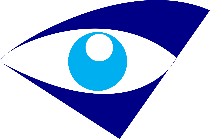 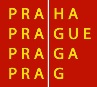 Praha 5, Radlická 115POZVÁNKAna metodická a poradenská setkání v projektu„Speciálně didaktické a metodické poradenství ve prospěch žáků se speciálně vzdělávacími potřebami v rámci inkluzivního vzdělávání“Termíny setkání (vždy od 10 do cca 14 hod):	pátek 23. 9. 2022pondělí 17. 10. 2022pátek 18. 11.2022 Individuální konzultace je možné poskytnout také v průběhu dne otevřených dveří, který se ve škole uskuteční v pondělí 28. 11. 2022.Místo konání: prostory Gymnázia pro zrakově postižené a Střední odborné školy pro zrakově  postižené, Radlická 591/115, Praha 5Setkání je určeno zejména pedagogickým pracovníkům středních škol (učitelé, asistenti pedagoga a další), kteří vzdělávají žáky se speciálními vzdělávacími potřebami (s těžkým zrakovým postižením, kombinovaným postižením, poruchami autistického spektra, specifickými poruchami učení). PROGRAM:	Krátké úvodní kolokvium k problematice vzdělávání žáků se specifickými vzdělávacími potřebami na středních školáchMetodické poradenství k jednotlivým předmětům dle požadavků a potřeb účastníků – individuální konzultace s vyučujícími konkrétních předmětů, seznámení s kompenzačními a učebními pomůckami a speciálními výukovými materiály, dle zájmu příp. hospitace ve výuceInformace k uzpůsobení podmínek pro konání maturitních a závěrečných zkoušekPro účastníky budou připraveny metodické materiály a jiné využitelné podklady k výuce a přípravě k maturitníma závěrečným zkouškám. Každý účastník obdrží certifikát o absolvování akce.PŘIHLÁŠKY zasílejte na emailovou adresu seifertova@goapraha.cz.V e-mailuprosíme uveďte své jméno, příjmení, datum a místo narození, vzdělávací instituci, která vás vysílá, pracovní pozici a oblast zájmu metodického poradenství.Občerstvení pro účastníky zajištěno.